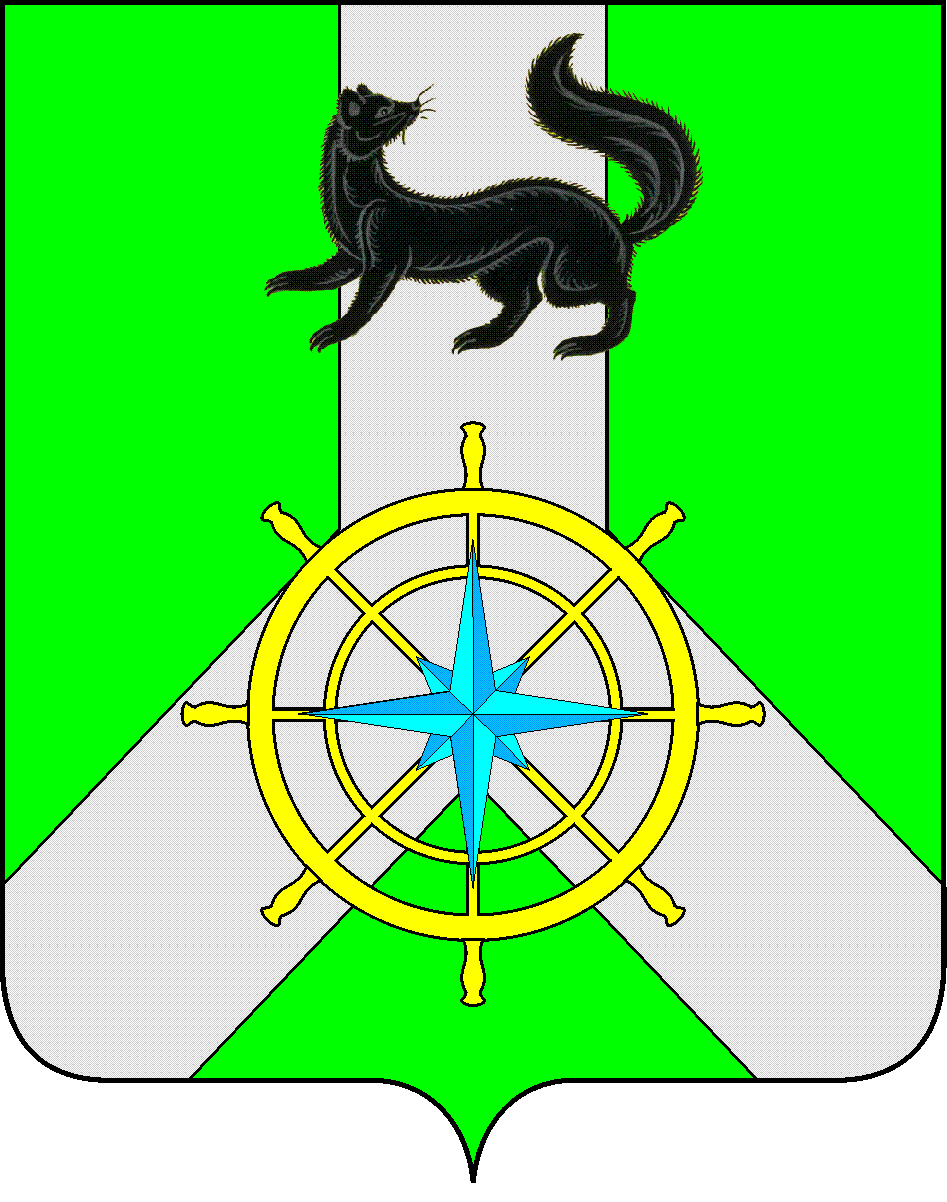 Р О С С И Й С К А Я   Ф Е Д Е Р А Ц И ЯИ Р К У Т С К А Я   О Б Л А С Т ЬК И Р Е Н С К И Й   М У Н И Ц И П А Л Ь Н Ы Й   Р А Й О НА Д М И Н И С Т Р А Ц И Я П О С Т А Н О В Л Е Н И ЕВ соответствии с Федеральным  законом от 06.10.2003 г. № 131-ФЗ «Об общих принципах организации местного самоуправления в РФ», Уставом МО Киренский район, в связи с тем, что отсутствует волеизъявление стороны по принятию условий договора о предоставлении земельных участков в пользование на условиях аренды,ПОСТАНОВЛЯЮ:1. Отменить Постановление администрации Киренского муниципального района № 857 от 01.09.2014 года «О предоставлении Самойловой Л.В. в аренду сроком на 11 (одиннадцать) месяцев земельных участков для личного подсобного хозяйства (сенокошение)».Комитету по имуществу и ЖКХ администрации Киренского муниципального района аннулировать соответствующий договор № 428-фл/14 о предоставлении земельных участков в пользование на условиях аренды от 02.09.2014 г.Опубликовать настоящее постановление на официальном сайте администрации Киренского муниципального района.Мэр района                                                                                                         К.В. СвистелинСОГЛАСОВАНО:Правовой отдел:     Зав. ОУМИ:                            Е.С. Антипина         Подготовила: Е.В. Малогорскаяот 22 января  2015 г.№ 33г.КиренскОб отмене постановления